StroiSantex.ru+7 (499) 643-45-61Узлы учета теплопотребления этажные с зональной балансировкой AQUA-SУзлы учета теплопотребления этажные с зональной балансировкой (УУТЭБ ) - разработаны для осуществления индивидуального поквартирного учета расхода потребления тепловой энергии в многоквартирных домах в соответствии с ФЗ №261 от 23.11.2009 "Об энергосбережении и о повышении энергетической эффективности". Узлы учета могут быть заложены на этапе проектирования системы отопления и реализованы при строительстве жилого объекта, а так же при модернизации систем отопления и учета тепла уже существующих зданий.Узлы учета теплопотребления этажные монтируются на трубопровод двухтрубных систем отопления на этажах многоквартирных жилых объектов. Установка может быть произведена как в специальных нишах этажных холлов, так и в специальных коллекторных металлических шкафах.	Приборы учета потребления тепловой энергии, входящие в состав УУТЭБ, могут быть интегрированы в общедомовую систему диспетчеризации.Функции УУТЭБ :1. подключение потребителей к центральным стоякам систем централизованного отопления;2. распределение потока теплоносителя между потребителями;3. гидравлическая балансировка тепловых контуров;4. поквартирный (индивидуальный) учет теплопотребления;5. фильтрация теплоносителя;6. слив теплоносителя и удаление воздуха;7. контроль давления в системе теплоснабжения;8. централизованный съем и передача данных о потребленной тепловой энергии и расходе теплоносителя.Преимущества использования узлов учета УУТЭБ	При разработке этажных узлов учета за основу был взят модульный принцип, позволяющий из определенного набора типовых модулей проектировать и создавать узлы учета любой конфигурации, соответствующей как требованиям конструкторской документации, так и конструктивным особенностям объекта. 	Специальная компоновка модулей узлов учета и их оснащенность разъемными соединениями значительно сокращают и упрощают время монтажа всего узла, что приводит к уменьшению так же и капитальных расходов.	За счет специальной конструкции узлы учета имеют высокую ремонтопригодность, позволяющую проводить эксплуатационные и ремонтные работы без отключения потребителей, что позитивно отражается на снижении эксплуатационных расходовВысокое качество материалов составляющих элементов узлов учета обеспечивают высокую надежность и длительный срок эксплуатации.Модификации: 1. УУТЭБ-3/15 2. УУТЭБ-4/153. УУТЭБ-5/154. УУТЭБ-6/155. УУТЭБ-7/156. УУТЭБ-8/157. УУТЭБ-3-208. УУТЭБ-4/209. УУТЭБ-5/2010. УУТЭБ-6/2011. УУТЭБ-7/2012.УУТЭБ-8/20Модификация  включает в себя  сокращенное название вида узла, указание количества выходов / ДУ теплосчетчика, входящего в состав узла учета.Состав и схема УУТЭБ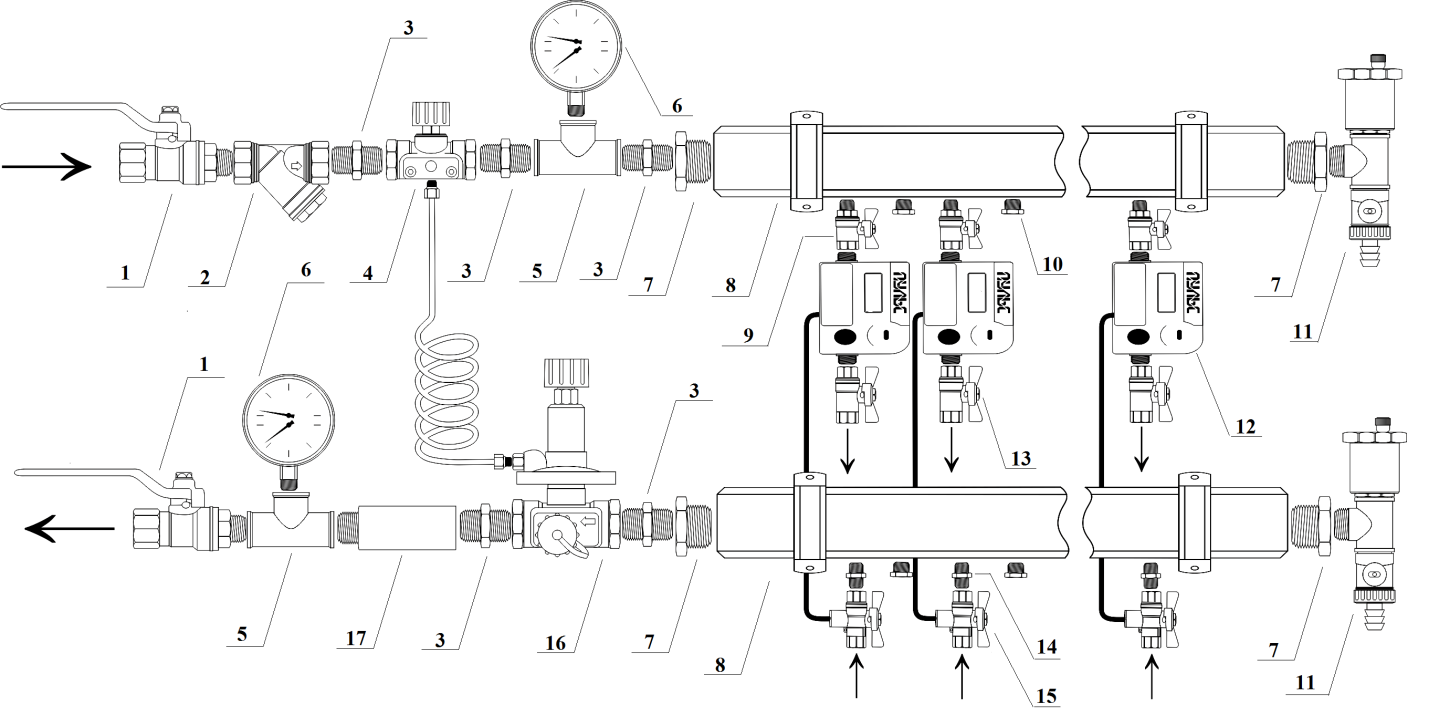 КомплектацияКомплектация поставляемого узла учета может отличаться от примера, приведенного на схеме.  Окончательная комплектация, типоразмеры элементов и состав узла учета оговариваются в заказе и договоре на поставку.№Наименование элементаПроизводитель1Кран шаровой латунный Аква-С2Фильтр сетчатый осадочный латунныйАква-С3Ниппели соединительные Аква-С4Клапан балансировочный ручной латунный Аква-С5Тройник латунный ВВВАква-С6Термоманометр Аква-С7Муфта переходная Аква-С8Коллектор распределительный латунныйАква-С9Кран шаровой латунный ("бабочка") ВНАква-С10Заглушка латуннаяАква-С11Группа коллекторная конечнаяАква-С12Теплосчетчик ПУЛЬСАква-С13Кран шаровой латунный ("бабочка") ВВАква-С14Ниппель соединительный Аква-С15Кран шаровой латунный для подключения термодатчикаАква-С16Регулятор перепада давления автоматическийАква-С17Сгон стальной ВВАква-С